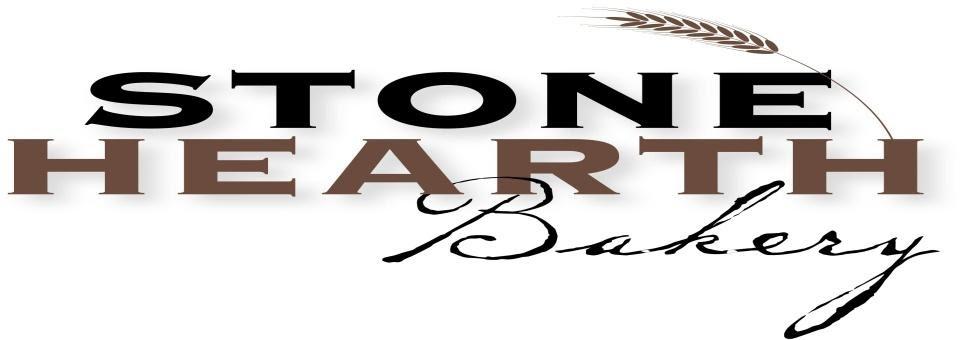 REFERRAL FORMCompleted by: __________________________________      	Date:___________________________                                          

Please ensure all fields are completed: failure to provide all requested information can delay applicant’s admission.
Completed form can be faxed or emailed  to the attention of Mitchell Lee.APPLICANT INFORMATIONREFERRAL’S ASSESSMENT AND INFORMATION

If other assessments are available, please attach copies to the application. COMMUNITY SERVICES INFORMATIONCase Workers and Care Coordinators will be contacted for approval of applicant’s participation prior to being accepted into the Stone Hearth Bakery Program. LEGAL HISTORYEMPLOYMENT/VOLUNTEER HISTORYSUPPORT SYSTEMSPersons provided may be contacted prior to acceptance and during applicant’s program experience. Please make a note of anyone who would want ongoing contact, including family, housing support, case worker, referral source, or other supporting organizations. RELEASE OF INFORMATIONI, _____________________________________, agree to be referred to Stone Hearth Bakery’s Work Adjustment Skills Training Program. Therefore, I agree that the agency or person making the referral, can release and request information from my file that is relevant to my participation in the program. Applicant’s Signature: ______________________________	Date: __________________Referral’s Signature: _______________________________	Date: __________________First Name:Last Name:Address: 
Apartment:City:                                      
 Postal Code:Phone Number:Email:Please describe the applicant's living arrangements (supported housing, independent, w/family, etc. AND whether or not this is stable):Please describe the applicant's living arrangements (supported housing, independent, w/family, etc. AND whether or not this is stable):Birthdate (Month/Day/Year):Birthdate (Month/Day/Year):SIN: NS Health Card:Emergency Contact (Name, Phone # and the relationship to applicant):Emergency Contact (Name, Phone # and the relationship to applicant):Education (highest level completed):  Has the applicant attended the Stone Hearth Program in the past?  ❑  Yes      ❑ NoMarital Status: # of Dependents: Allergies (include severity):Allergies (include severity):Referring Agency & Name:Referring Agency & Name:Phone: Email: Length & Nature of Involvement:Length & Nature of Involvement:Who initiated the referral, and why?Who initiated the referral, and why?Level of motivation:Level of motivation:What is the applicant looking for from the Stone Hearth Bakery Program?What is the applicant looking for from the Stone Hearth Bakery Program?Strengths of Applicant: Weaknesses of Applicant:Does the applicant identify as having a disability?❑ None ❑ Physical ❑ Intellectual ❑ Visual ❑ Speech ❑ Hearing ❑ Learning ❑ ADD/ADHD❑ Dexterity ❑ Mobility ❑ Developmental ❑ Cognitive ❑ Mobility ❑ Mental Health ❑ OtherPlease explain any diagnosis and ongoing symptoms we should be aware:Is the disability considered episodic?Is the applicant on medication to treat anything checked above? Please list any side effects this may cause:Does the applicant identify as having a disability?❑ None ❑ Physical ❑ Intellectual ❑ Visual ❑ Speech ❑ Hearing ❑ Learning ❑ ADD/ADHD❑ Dexterity ❑ Mobility ❑ Developmental ❑ Cognitive ❑ Mobility ❑ Mental Health ❑ OtherPlease explain any diagnosis and ongoing symptoms we should be aware:Is the disability considered episodic?Is the applicant on medication to treat anything checked above? Please list any side effects this may cause:Is there a history of addiction? ❑ No ❑ Gambling ❑ Alcohol ❑ Drugs ❑ OtherIf yes, please explain treatment plan: Is there a history of addiction? ❑ No ❑ Gambling ❑ Alcohol ❑ Drugs ❑ OtherIf yes, please explain treatment plan: Has the applicant ever had an aggressive outburst? ❑ Yes ❑ NoHistory of violence? ❑ Yes ❑ No         Please describe: Has the applicant ever had an aggressive outburst? ❑ Yes ❑ NoHistory of violence? ❑ Yes ❑ No         Please describe: Case Worker Name:Income Assistance // Disability Support Program 
(Please circle)Phone (Mandatory): Email (Mandatory): Employment Support Services:Phone:                                                                   Email: Employment Support Services:Phone:                                                                   Email: Please Check One: ❑ No criminal record ❑ Charges Pending ❑ On Parole ❑ On Probation ❑ Other: Please explain the nature of the offenses and any conditions: __________________________________________________________________________________________________________________________________________________________________________Please list employment, volunteer or other program experience, in order of most recent:Please list employment, volunteer or other program experience, in order of most recent:Please list employment, volunteer or other program experience, in order of most recent:COMPANY & TITLEDATESREASON FOR LEAVINGMedicalMedicalName:Organization:Phone:Email:Notes:Notes:Family or PersonalFamily or PersonalName:Organization:Phone:Email:Notes:Notes:Housing or CommunityHousing or CommunityName:Organization:Phone:Email:Notes:Notes:OtherOtherName:Organization:Phone:Email:Notes:Notes: